Министерство образования и науки Российской ФедерацииФГБОУ ВО «Тверской государственный университет»юридический факультетСБОРНИК СТУДЕНЧЕСКИХ НАУЧНЫХ РАБОТПО АКТУАЛЬНЫМ ВОПРОСАМ ТАМОЖЕННОГО РЕГУЛИРОВАНИЯТверь 2018УДК 339.543/34(082)ББК Х401.143.1я43С 23С 23 Сборник студенческих научных работ по актуальным вопросам таможенного регулирования. – Тверь: Твер. гос. ун-т, 2018. – 42 с.  Настоящий сборник включает научные статьи студентов 3, 4 и 5 курса юридического факультета (ООП 38.05.02 ТАМОЖЕННОЕ ДЕЛО, специализация «Таможенные платежи») Тверского государственного университета по актуальным вопросам таможенного регулированияи представляет интерес для студентов и преподавателей юридических вузов и факультетов.Все материалы представлены в авторской редакции.УДК 339.543/34(082)ББК Х401.143.1я43© Тверской государственный                                                                                          университет, 2018.СОДЕРЖАНИЕАКТУАЛЬНЫЕ ВОПРОСЫ ДЕЯТЕЛЬНОСТИ ТАМОЖЕННЫХ ОРГАНОВ ПО ПРЕДОТВРАЩЕНИЮ НЕЗАКОННОГО ПЕРЕМЕЩЕНИЯ ЧЕРЕЗ ТАМОЖЕННУЮ ГРАНИЦУ ЕАЭС ОБЪЕКТОВ ЖИВОТНОГО МИРА, ВКЛЮЧЕННЫХ В КОНВЕНЦИЮ О МЕЖДУНАРОДНОЙ ТОРГОВЛЕ ВИДАМИ ДИКОЙ ФАУНЫ И ФЛОРЫ, НАХОДЯЩИМИСЯ ПОД УГРОЗОЙ ИСЧЕЗНОВЕНИЯ (СИТЕС)Т. А. ЕршоваФГБОУ ВО «Тверской государственный университет», г. ТверьВ статье рассматривается деятельность таможенных органов по выявлению объектов животного мира, незаконно перемещаемых через таможенную границу ЕАЭС. Определена проблематика отнесения перемещаемых товаров к объектам животного мира, запрещенных к ввозу (вывозу) на территорию ЕАЭС, намечены направления развития.Ключевые слова: объекты животного мира, разрешение СИТЕС, таможенный контроль.По данным Российского представительства Международного фонда защиты животных незаконная торговля дикими животными ежегодно приносит 15-20 миллиардов долларов и является одним из самых прибыльных видов незаконной торговли в мире, наряду с контрабандой наркотиков и оружия. Для сохранения биологического разнообразия и недопущения распространения эпизоотий на территории страны при ввозе зараженных животных, перемещение объектов животного мира подлежит регулированию.Для регулирования международной торговли различных видов животного и растительного мира в 1973 году была принята Конвенция о международной торговле видами дикой флоры и фауны, находящимися под угрозой исчезновения (СИТЕС) (далее – Конвенция СИТЕС).  Примерно 5 000 видов животных и 28 000 видов растений уже на протяжении 35 лет находятся под охраной Конвенции. Она включает в себя 3 приложения. Критериями группировки объектов животного мира по данным приложениям выступают степень угрозы исчезновения отдельных видов и меры, предпринимаемые для регулирования торговли ими. Приложение I включает в себя самый строгий список объектов живой природы, находящихся под угрозой исчезновения, торговля которыми оказывает или может оказать на их существование неблагоприятное влияние. Заметим, что торговля образцами этих видов может быть разрешена только в исключительных обстоятельствах. Среди видов этого списка, например, горилла, некоторые виды шимпанзе, тигр, индийский лев, ягуар. Приложение II включает виды, которые хотя в данное время не находятся под непосредственной угрозой вымирания, но могут стать таковыми, если торговля ими не будет регулироваться.В данное приложение входит сокол-балобан, вывоз которого из России возможен при наличии соответствующих разрешительных документов. Но, стоит заметить, что балобан и кречет, изъятые из природы, запрещены к вывозу.Необходимо заметить, что при перевозке животных, включенных в списки СИТЕС, необходимо наличие на особи индивидуальной неснимаемой метки, что обеспечивает для таможенных органов возможность их идентификации. Для хищных птиц это кольцо, которое одевается на них в питомнике. Возможность снятия кольца с птиц подтверждает то, что особи были отловлены из дикой природы непосредственно перед перевозкой. Таким образом, при осуществлении таможенного досмотра представляется возможным определить или же предположить происхождение данных объектов контроля.Третье приложение сформировано из видов, которые страны – участницы Конвенции считают необходимым регулировать в пределах своей собственной юрисдикции и нуждаются при этом в сотрудничестве других стран.Таможенные органы в соответствии с требованиями российского законодательства и Конвенции СИТЕС решают следующие задачи:- недопущение незаконного перемещения через таможенную границу ЕАЭС объектов живой природы, перемещение которых ограничено или запрещено;- предотвращение угрозы ввоза инфицированных и зараженных животных;- обеспечение выполнения международных обязательств Российской Федерации в части, касающейся таможенного дела.Для решения этих задач таможенные органы осуществляют контроль за наличием специального разрешения, выдаваемого для видов дикой фауны и флоры, кроме осетровых видов рыб - Федеральной службой по надзору в сфере природопользования (Росприроднадзор); для осетровых видов рыб – Федеральным агентством по рыболовству. Помимо этого, в отношении отдельных объектов необходима лицензия Министерства промышленности и торговли Российской Федерации.Лицо, имеющее намерение перевезти объект живой природы, который входит в Конвенцию СИТЕС, для получения разрешения обращается в Структурное подразделение Росприроднадзора, предоставив заявление, в котором указывает цель экспорта/импорта, вид животного, его описание, количество или вес, источник происхождения, планируемые сроки и таможенный пункт вывоза/ввоза, координаты экспортера/импортера. Пакет документов отправляется в федеральную службу, которая производит оформление разрешения СИТЕС в течение 30 дней либо направляет мотивированный отказ. При ввозе объектов животного мира, включенных в приложение 1 СИТЕС, требуется не только разрешение страны-экспортера, как при ввозе тех видов животных, которые внесены в приложение 2, но и разрешение, выданное в России. Разрешение СИТЕС страны-экспортера для ввоза объектов СИТЕС, включённых в приложение 3, требуется только в том случае, если они ввозятся из страны, непосредственно включившей их в это приложение.Разрешение СИТЕС выдается с учетом мнения научного органа СИТЕС. Функции Научного органа СИТЕС в России осуществляют: Всероссийский научно-исследовательский институт природы (ВНИИприроды); Институт проблем экологии и эволюции имени А.Н. Северцова РАН (ИПЭЭ РАН).Ответственность за нарушения перемещения объектов живой природы установлена Уголовным кодексом РФ и Кодексом об административных правонарушениях РФ.Уголовные дела за контрабанду объектов СИТЭС возбуждаются в тех случаях, когда стоимость предмета контрабанды превышает 1 миллион рублей  или если они являются представителями, частями или производными особо ценных диких животных, принадлежащих к видам, занесенным в Красную книгу Российской Федерации и (или) охраняемым международными договорами Российской Федерации.К данному перечню относятся, например, следующие виды: алтайский горный баран, амурский тигр, леопард, балобан, кречет, некоторые виды осетровых.Мерой ответственности за данное преступление выступает лишение свободы на срок от 3 до 7 лет со штрафом и ограничением свободы в зависимости от состава правонарушения. В иных случаях наказание за деяние наступает в соответствие с КоАП РФ. При установлении таможенными органами факта незаконного ввоза в РФ объектов животного мира, ограниченных или запрещенных к ввозу, животных, соблюдая меры безопасности, перемещают в отдельные специализированные клетки или резервуары. После этого специалисты из ветеринарной службы и природоохранных органов осматривают животных. Затем в течение 30 дней со дня получения необходимой информации принимается одно из следующих решений: о возврате в страну экспорта; о выпуске в естественную природную среду; о безвозмездной передаче государственным или муниципальным унитарным предприятиям и учреждениям; о передаче Федеральному агентству по управлению государственным имуществом; об умерщвлении. Анализ судебной практики позволяет выделить основные направления перемещения объектов СИТЕС через таможенную границу ЕАЭС. Из Африки и Южной Америки, как правило, пытаются ввезти экзотических птиц; из Юго-Восточной Азии – черепах, змей, ящериц, крупных бабочек и насекомых. Вывозят из РФ как правило ловчих птиц соколов, кречетов, балабанов, беркутов, сапсанов, бурых медведей, дальневосточных леопардов, уссурийских тигров. Также необходимо заметить, что собой популярностью пользуются дериваты некоторых видов животных в Китае и Ближнем Востоке, так как используются в народной медицине.Также таможенными органами были выявлены основные способы незаконного перемещения объектов живой природы через таможенную границу ЕАЭС. Для перемещения крупных хищных птиц в дорожных сумках, багажных ящиках специально изготавливается двойное дно. Птицы помещаются в своеобразные тубусы из картона или другого материала и укладываются под второе дно. Мелких птиц (попугаи, амадины) нередко перемещают в пустых металлических или пластиковых банках, а живых диких животных - в специально изготовленных герметических ящиках или в иных местах, затрудняющих проведение таможенного досмотра.Так, например, в 2017 году гражданка России пыталась незаконно вывезти во Вьетнам в дорожном чемодане 142 черепахи и 28 ящерицы, которые были упакованы в пластиковые контейнеры, общим весом 25 кг. В январе 2017 гражданин пытался провезти более двух сотен ящериц, хамелеонов, тараканов, жуков и сверчков в пластиковых коробках и ампулах, которые были завернуты в спальный мешок и помещены в рюкзак. Обнаружить контрабандиста помогла служебная собака при проведении таможенного контроля пассажиров. Другой гражданин и вовсе решил не мелочиться и пытался провезти в своём чемодане живых обезьян и лемуров без документов. В багаже весом 17 килограмм в клетках, напоминающих коробки из-под обуви, обнаружили 5 обезьян и 5 лемуров. Важная роль в пресечении попыток незаконного перемещения объектов животного мира отводится работе сотрудников Дальневосточной оперативной таможни.В 2017 году таможни Дальнего Востока выявили 122 факта незаконного перемещения через границу объектов дикой флоры и фауны. В результате возбудили 15 уголовных дел по контрабанде и 107 дел об административных правонарушениях.Предметы контрабанды оценены экспертами в 68,7 млн. рублей. У нарушителей изъяты дериваты гималайского и бурого медведя, кабарги, фрагменты белого носорога, корни дикорастущего женьшеня, а также живые белухи и рыбы осетровых пород, осетровая икра.По административным делам изъяты дериваты бурого и гималайского медведя, кабарги, благородного оленя, волка, а также рыба ауха, трепанг, корни женьшеня, грибы чага.Надо заметить, что крайне важным является своевременное получение оперативно розыскными подразделениями таможен упреждающей информации в отношении лиц, подготавливающих, совершающих или совершивших контрабандное перемещение животных, растений, их частей и дериватов. Таким образом, можно определить, что для выявления, предупреждения, пресечения и сокращения правонарушений в данной сфере деятельность таможенных органов направлена на проведение совместных операций с другими правоохранительными органами, организацию взаимодействия с подразделениями Росприроднадзора, анализ и проверку сведений о возможных правонарушениях. Также следует обратить внимание на то, что задачи, стоящие перед таможенными органами, требуют постоянного внимания к повышению уровня профессиональной подготовки таможенников с привлечением экспертов из различных областей для совершенствования проведения таможенного контроля.Список литературы:Конвенция о международной торговле видами дикой фауны и флоры, находящимися под угрозой исчезновения, Вашингтон, 3 марта 1973г. // Сборник действующих договоров, соглашений и конвенций, заключенных с иностранными государствами, 1978г. Вып. XXXII. С. 549-562.Таможенный кодекс Евразийского экономического союза (приложение N 1 к Договору о Таможенном кодексе Евразийского экономического союза) // Официальный интернет-портал правовой информации http://www.pravo.gov.ru данный документ вступил в силу с 01.01.2018.Постановление Правительства Российской Федерации от 31 октября 2013 г. № 978 "Об утверждении Перечня особо ценных диких животных и водных биологических ресурсов, принадлежащих к видам, занесенным в Красную книгу Российской Федерации и (или) охраняемым международными договорами Российской Федерации, для целей статей 226.1 и 258.1 Уголовного кодекса Российской Федерации" // СЗ РФ, 2013. – N 45. – Ст. 5814. Кулешова Л.И., Колонтаевская И.Ф. Организационно-правовые аспекты международной торговли объектами дикой фауны и флоры, находящимися под угрозой исчезновения: Материалы XII Международной научной конференции. – Москва: Московский университет им. С.Ю.Витте , 2016. – С. 129-140.Ляпустин С.Н., Фоменко П. В. Борьба с контрабандой объектов фауны и флоры на Дальнем Востоке России: Учебное пособие. - Владивосток.: Изд-во «Апельсин», 2003. - 152 с.170 экзотических животных в одном чемодане // Официальный сайт Федеральной таможенной службы Российской Федерации URL: http://www.customs.ru/index.php?option=com_content&view=article&id=22935:170-&catid=40:2011-01-24-15-02-45&Itemid=2094&Itemid=1835 (дата обращения: 15.04.2018). Дальневосточные таможенники в 2017 году пресекли 122 попытки незаконного перемещения через границу редких видов животных и растений // Официальный сайт Дальневосточного таможенного управления URL: http://dvtu.customs.ru/index.php?option=com_content&view=article&id=23547:---2017---122-----------&catid=49:press-cat&Itemid=17 (дата обращения 16.04.2018). Об автореЕршова Татьяна Александровна – студентка 3-го курса юридического факультета (Таможенное дело) Тверского государственного университета (170100, г. Тверь, ул. Желябова, 33),ershova.tatia@yandex.ruМЕХАНИЗМ «ЕДИНОГО ОКНА» В СИСТЕМЕ РЕГУЛИРОВАНИЯ ВНЕШНЕЭКОНОМИЧЕСКОЙ ДЕЯТЕЛЬНОСТИПетрачкова А.С.ФГБОУ ВО «Тверской государственный университет», г. ТверьВ статье рассматриваются аспекты реализации механизма «Единого окна» на таможенной территории Евразийского экономического союза, среди которых выделяются как положительные стороны, так и проблемы, связанные с рисками, препятствующими развитию национальных механизмов.Ключевые слова: механизм «Единого окна», национальный механизм, «Личный кабинет» участника ВЭД. Развитие механизма «Единого окна» на территории Евразийского экономического союза (далее – Союза) представляет собой одно из наиболее актуальных и приоритетных направлений сотрудничества, так как, по сути, применение данного механизма является эффективным инструментом упрощения процедур международной торговли, который позволяет таможенным органам и представителям бизнеса минимизировать свои издержки при совершении таможенных операций.Под «Единым окном» понимается механизм взаимодействия между государственными органами, регулирующими внешнеэкономическую деятельность (далее – ВЭД), и участниками ВЭД, который позволяет участникам ВЭД однократно представлять документы в стандартизованном виде через единый пропускной канал для последующего использования.На межгосударственном уровне координирующим органом механизма «Единого окна» выступает Евразийская экономическая комиссия. В странах-участницах Союза проводится работа по внедрению и развитию национальных механизмов «Единого окна», в рамках которых обеспечивается консолидация усилий и согласованность действий государственных органов, регулирующих ВЭД, бизнес-сообществ и участников ВЭД. Для организации взаимодействия механизмов «Единого окна» используется инфраструктура интегрированной информационной системы Союза. 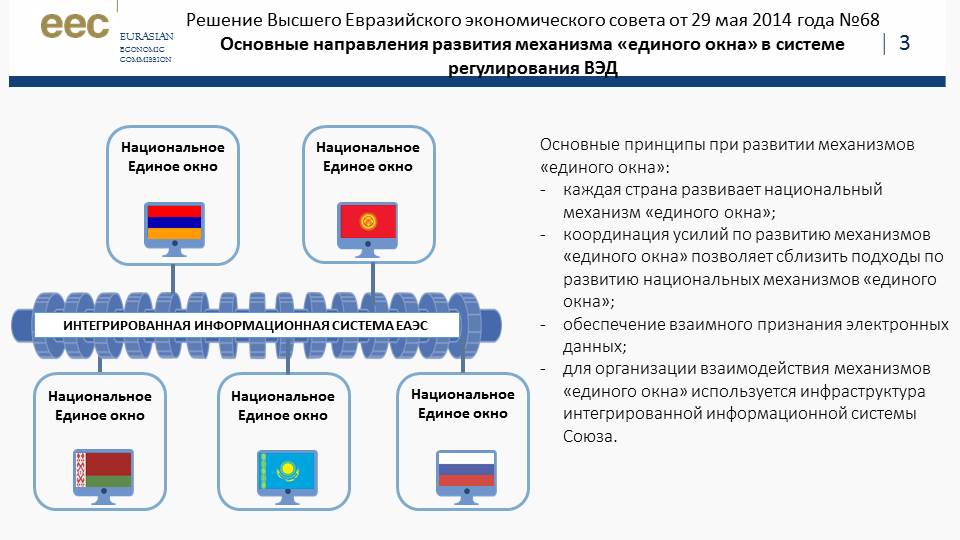 Ни для кого, ни секрет, что в последнее время наиболее частым, удобным и эффективным является использование электронных информационных систем для подачи различного рода документов. В этой связи возникает необходимость унификации состава сведений, включаемых в электронные документы, требуемые для осуществления ВЭД; а также обеспечение формирования правовых и организационно-технических основ для дальнейшего использования. К субъектам механизма «Единого окна» принято относить государственные органы стран-участниц Союза (в области таможенного дела, налогообложения, таможенно-тарифного и нетарифного регулирования); организации, уполномоченные на выдачу разрешительных документов, в том числе торгово-промышленные палаты, органы по сертификации и испытательные лаборатории (центры), осуществляющие работу в области оценки (подтверждения) соответствие требованиям технических регламентов Союза; а также лиц, осуществляющих деятельность в сфере таможенного дела, для которых одним из ресурсов использования национального механизма «Единого окна» является «Личный кабинет», предназначенный для непосредственного информационного взаимодействия участника ВЭД с таможенными органами. Информационные сервисы «Личного кабинета» предоставляют возможность по формированию, отправке в таможенные органы и хранению электронных документов (декларации, уведомления, отчеты, описи и др.); а также по запросу и получению необходимой информации от таможенных органов. Применение механизма «Единого окна» для государственных органов позволяет повысить качество и сократить сроки предоставления государственных услуг; упростить административные процедуры и  повысить их эффективность; сократить расходы бюджета на предоставление государственных услуг; повысить уровень управления рисками и минимизировать случаи несоблюдения участниками ВЭД установленных требований. Для участников ВЭД, в свою очередь, происходит сокращение стоимостных и временных издержек, связанных с обработкой информации и документов; упрощение технологии информационного взаимодействия с государственными органами; оптимизация ресурсов, в том числе трудовых, при осуществлении ВЭД; а также повышение предсказуемости бизнес-процессов, связанных с ВЭД.Ярким примером, иллюстрирующим эффективность механизма «Единого окна», является осуществление таможенных операций в предельно короткие сроки. Так, среднее время автоматической регистрации деклараций на товары по данным за 2017 год составило 3 минуты, а их автоматического выпуска – 5 минут. При импорте среднее время таможенной операции составило 1 час 31 минуту, а при экспорте – 46 минут (в 2014 году – соответственно 5 часов 2 минуты и 1 час 40 минут). Доля автоматически зарегистрированных деклараций превысила установленный показатель (50%) почти на 5%, а доля автоматически выпущенных деклараций, поданных организациями низкого уровня риска, – на 11,2% (при показателе 10%). В целом за прошедшие три года количество автоматически зарегистрированных деклараций увеличилось почти в 9 раз (с 110 тысяч в 2015 г. до 963 тысяч в 2017 г.), а автоматически выпущенных деклараций – в 56 раз (с 1,5 тысяч в 2015 г. до 84 тысяч в 2017 г.).Дальнейшее развитие получило внедрение электронного транзита. В 2017 году доля электронных транзитных деклараций на товары, следующие по российской территории, достигла 60,8% при установленном показателе 45%. За последние три года количество электронных транзитных деклараций выросло почти в 475 раз, с 1295 деклараций в 2015 году до 614923 деклараций в 2017 году. Проделанная работа крайне важна для планируемого сопряжения транзитных систем Российской Федерации и Европейского союза.В соответствии со ст. 119 ТК ЕАЭС выпуск товаров должен быть завершен в течение 4 часов с момента регистрации таможенной декларации, в том случае, если не были запрошены документы для таможенного и иных видов контроля (ранее – 1 рабочий день). Срок регистрации или отказа в регистрации таможенной декларации сократился 2 до 1 часа.Очевидно, что сокращение времени на проведение таможенных операций  и внедрение современных информационных технологий ведут к существенному снижению временных и финансовых издержек участников ВЭД и способствуют укреплению конкурентоспособности российского бизнеса.Однако, несмотря на все положительные стороны механизма «Единого окна», можно выявить некоторые проблемы и риски, препятствующие развитию национальных механизмов. Так, стоит обратить внимание:- на отсутствие единого видения сферы охвата механизма, понимание целей и задач проекта всеми участниками;- на пассивное участие в проекте отдельных государственных органов и уполномоченных организаций (усилий уполномоченного органа недостаточно для проведения системной оптимизации бизнес-процессов в государственных органах, участвующих в проекте);- на сохранение приоритета использования бумажных документов в процессе совершения формальностей в сфере ВЭД (отсутствие в законодательстве норм, предусматривающих применение исключительно электронных документов и данных, сдерживает переход на безбумажную торговлю);- на различный уровень автоматизации деятельности государственных органов и готовности внедряемых информационных систем к переходу на безбумажную торговлю (иногда полное отсутствие необходимых информационных систем);- на отсутствие основополагающих элементов перехода на электронное декларирование единой модели данных, единой нормативно-справочной информации и классификаторов;- на возникновение сложностей с финансированием проекта.Обозначение проблемных моментов в рамках реализации рассматриваемого механизма невозможно без изучения оценок по ключевым факторам создания действующих механизмов «Единого окна» стран-участниц Союза. Так, оценив текущее состояние национальных механизмов, Рабочей группой Евразийской экономической комиссии были определены следующие показатели: для Республики Армения – 51%, Республики Беларусь – 56%, Республики Казахстан – 61%, Кыргызской Республики – 55%, Российской Федерации – 58%. Средний уровень реализации механизма «Единого окна» в государствах-членах Союза составил 53,76%. По общим итогам повсеместно были выявлены проблемы, касающиеся недостаточного финансирования проекта, слабой координации усилий участвующих государственных органов, а также отсутствия законодательного закрепления концепции развития механизма. С точки зрения развития механизма «Единого окна» в Российской Федерации следует обратиться к уже достигнутым на данный момент результатам. Так, например, на высоком уровне реализовано электронное таможенное декларирование; внедрен в опытную эксплуатацию локальный проект «Единого окна», в рамках которого реализовано взаимодействие участников ВЭД и государственных контролирующих органов с помощью портала «Морской порт»; реализован портал государственных услуг; развиты сервисы оплаты платежей (мультисервисная платежная система «Раунд») налогов и сборов в электронном виде и пр. Но, несмотря на столь прогрессивные элементы реализации внедрение механизма «Единого окна» на таможенной территории Союза всё еще остается достаточно трудной задачей, которая требует изменений скорее не на программном и техническом уровне, а на уровне самих подходов к осуществлению взаимодействия между бизнесом и таможенными органами. Предстоит сломать существующую долгое время систему предоставления сведений в государственные органы и перенаправить потоки информации в «Единое окно».Список литературы:Таможенный кодекс Евразийского экономического союза (приложение N 1 к Договору о Таможенном кодексе Евразийского экономического союза) // Официальный интернет-портал правовой информации http://www.pravo.gov.ru данный документ вступил в силу с 01.01.2018.Решение Высшего Евразийского экономического совета от 29 мая 2014 года № 68 «Основные направления развития механизма «Единого окна» в системе регулирования внешнеэкономической деятельности» // СПС «КонсультантПлюс».Основные направления развития механизма «единого окна» в системе регулирования внешнеэкономической деятельности // Сборник нормативно-правовых актов за 2014-2015 годы по внедрению и развитию механизма «Единого окна» в государствах-членах Евразийского экономического союза.  Москва, 2015. С.9.Материалы конференций и семинаров // Официальный сайт Евразийской экономической комиссии. URL: http://www.eurasiancommission.org/ru/act/tam_sotr/Pages/konf.aspx (Дата обращения: 15.04.2018). «Личный кабинет» участника ВЭД // Официальный сайт Федеральной таможенной службы РФ. URL: http://edata.customs.ru/FtsPersonalCabinetWeb/ (Дата обращения: 19.04.2018).ФТС России: 3–5 минут составило среднее время автоматической регистрации и выпуска товаров в 2017 году // Официальный сайт Федеральной таможенной службы РФ. URL: http://www.customs.ru/index.php?option=com_content&view=article&id=26346:--35-----------2017-&catid=40:2011-01-24-15-02-45. (Дата обращения: 07.04.2018).Об автореПетрачкова Анна Сергеевна – студентка 3-го курса юридического факультета (Таможенное дело) Тверского государственного университета (170100, г. Тверь, ул. Желябова, 33), petra4k0va.ania@gmail.com ПРИМЕНЕНИЕ ИНФОРМАЦИОННЫХ ТАМОЖЕННЫХ ТЕХНОЛОГИЙ ПИ ВЫПУСКЕ ТОВАРОВП.В. СалахатдиноваФГБОУ «Тверской государственный университет»В статье рассматривается применение системы автоматической регистрации таможенных деклараций и система автоматического выпуска товаров. Исследованы проблемы реализации данных систем. Проанализированы результаты автоматической регистрации и автоматического выпуска.Ключевые слова: автоматический выпуск товаров, автоматическая регистрация деклараций, система управления рисками, таможенное законодательство.На современном этапе можно выделить одну из важнейших задач таможенного администрирования – необходимость сокращения времени на совершение таможенных операций. Для обеспечения реализации этой задачи ТО начали использовать информационные технологии. А именно была разработана технология автоматической регистрации таможенной декларации и автоматический выпуск товаров.Дорожная карта «Совершенствование таможенного администрирования» - это проект, утвержденный Правительством РФ. Проект призван облегчить порядок перемещения товаров через таможенную границу Российской Федерации, т.е. сделать порядок совершения таможенных операций   более простым, быстрым, прозрачным.В результате чего и была разработана система автоматической регистрации деклараций и система автоматического принятия решения о выпуске товаров. Основная её суть состоит в том, что все решение принимаются компьютером, а не должностным лицом таможенного органа. Следовательно, время прохождения всех процедур должно сократиться во много раз.В проекте Дорожная карта предполагались следующие временные нормы:Среднее время автоматической регистрации составит от 20 до 40 секунд.Средние сроки автоматического выпуска товаров составит 4 – 5 минут.На сегодняшний день статистика показателей следующая:Экспортная ДТ на один товар регистрируется за 4 минуты 37 секунд.Импортная ДТ на один товар регистрируется за 6 минут 33 секунды.Процедура выпуска товара осуществляется в целом за 10 и более минут.Изучив данные показатели, можно сделать вывод, что система не столь совершенна. Существует достаточный перечень недостатков системы. Рассмотрим некоторые из них. Некоторые недостатки для участников ВЭД:1) Серьезным барьером для применения данных технологий стал форматно-логический контроль – проверка соответствия декларации определенным ФТС структуре и формату данных. Иными словами – на технические ошибки и правильность заполнения. ФЛК доставляет немало проблем участникам ВЭД – декларации неоднократно отсеиваются программой, даже если в ней нет явных нарушений и она могла бы быть принята инспектором при ручной обработке.  Из-за него и выпадает большая часть деклараций, которая могла бы быть оформлена и в автоматическом режиме. Поэтому любая лишняя запятая или ее отсутствие может стать причиной отказа в авторегистрации декларации.Если все-таки ДТ прошла автоматическую регистрацию, но потребовалась корректировка информации, то внесение изменений в декларацию после авторегистрации происходит с помощью инспектора уже в ручном режиме. 2) Ещё одним неудобством для участников ВЭД является ограниченность товаров разрешенных для авторегистрации и автовыпуска. Существует перечни категорий товаров, в отношении которых авторегистрация деклараций и автовыпуск невозможны. Такие списки утверждены ФТС РФ и находятся в закрытом доступе. Известно только, что под автоматический выпуск точно не попадают сложные технологические товары.3) Также хочется отметить, что существуют определенные перечни критериев прохождения автоматической регистрации деклараций и автоматического выпуска товаров.  Данная информация также находится в закрытом доступе и открыта только для сотрудников ТО. Единственные сведения – критериев автовыпуска намного больше и их сложнее соблюсти, чем критерии авторегистрации.4) Одной из основных проблем можно отметить применяемую в таможенных органах систему управления рисками, которая имеет очень разветвленную систему, и сложно её автоматизировать. Автоматический выпуск применяется в отношении товаров, которые не попадают под профили риска. Только стоимостные риски охватывают более 70% физического объема товаров.Необходимо доработать законодательную базу системы управления рисками в части систематизации и унификации профилей риска. Но в связи с тем, что это закрытая информация, доступная только таможенным органам, довольно сложно как-то повлиять на подобную унификацию.Говоря о законодательных изменениях, имеется в виду введение принципов, которые бы унифицировали эту систему по отношению к широкому кругу товаров. Чтобы сама СУР при авторегистрации и автовыпуске учитывала все факторы. Чтобы было возможно каждый профиль риска внести в систему и правильно настроить алгоритмы того, как на эти профили система будет реагировать. Это серьезная работа, учитывая количество профилей риска. В 2016 году ФТС было утверждено только 38 203 профиля риска.Некоторые проблемы для таможенных органов:1) Одна из основных – задержки и рост нагрузки при работе с программным средством комплекс программных средств (КПС) «Инспектор ОТО» и ПЗ «Модуль автоматической обработки документов», которая осуществляется по локальной вычислительной сети таможенного органа. Кроме того, замедление осуществляется и на этапе форматно-логического контроля, поскольку при проверке декларации, программа обращается к внешним справочникам и тем самым тормозит процесс.Отдельные трудности возникают и при запросах к другим информационным системам, с которыми взаимодействует АИС «АИСТ-М» при автоматической регистрации. Из-за того, что алгоритмы проверок требуют выполнения операций последовательно, автоматический выпуск и регистрация приостанавливается до тех пор, пока не дождутся ответа от смежной системы – максимально по пять минут на каждую. Некоторые из них - КПС «Лицевые счета», через который делается запрос на таможенные платежи, АС «Валютный контроль», КПС «СВР СТО», через который делаются запросы на выявление рисков, КПС «Взаимодействие ИС», через который запрашиваются данные о разрешительных документах и т.д. В результате из-за сбоев и задержек время выпуска и регистрации деклараций может существенно растянуться на неопределенный срок. Чтобы решить эту проблему, ЦИТТУ ФТС предлагает ограничить время выполнения всех алгоритмов 20-ю минутами. А в случае, если фактическое время превысит этот предел, – передать на оформление должностному лицу в обычном режиме.2) Новое законодательство, а именно ТК ЕАЭС вводит новое понятие  «информационная система», которая выпускает грузы без участия человека.Но данный документ не дает информации об ответственности за этот выпуск товара.В период с 01.01.2018 по 13.04.2018 на Тверском таможенном посту (ЦЭД) были автоматически зарегистрированы 7471 декларации, из которых автоматически выпущены 1826 товаров, а именно импортные ДТ – 295, экспортные ДТ – 1531.Показатели не столь высокие, что может свидетельствовать о несовершенствах системы. Но процесс запущен и в дальнейшем нас ждут различные совершенствования данной информационной системы.Список литературы:1. Таможенный кодекс Евразийского экономического союза (приложение N 1 к Договору о Таможенном кодексе Евразийского экономического союза) // Официальный интернет-портал правовой информации http://www.pravo.gov.ru данный документ вступил в силу с 01.01.2018.2.Распоряжение Правительства РФ от 29 июня 2012 г. N 1125-р «О плане мероприятий ("дорожной карте") "Совершенствование таможенного администрирования"» (ред. от 28.11.2017) // СПС «КонсультантПлюс».3.Применение технологий автоматической регистрации деклараций на товары и автоматического выпуска товаров // Официальный сайт Официальный сайт Федеральной таможенной службы Российской Федерации URL:http://www.customs.ru/index.php?option=com_content&view=article&id=22935:170-&catid=40:2011-01-24-15-02-45&Itemid=2094&Itemid=1835 (дата обращения 20.04.2018)4. Корняков К.В. Автоматический выпуск товаров – высшая степень инноваций / К.В. Корняков // Журнал. Таможенное дело. 2015 – №1 – С.17-20.Об автореСАЛАХАТДИНОВА Полива Витальевна –4-го курса юридического факультета (Таможенное дело) Тверского государственного университета (170100, г. Тверь, ул. Желябова, 33)ПОРЯДОК И ОСОБЕННОСТИ КЛАССИФИКАЦИИ ТОВАРА В НЕСОБРАННОМ ИЛИ РАЗОБРАННОМ ВИДЕ, В ТОМ ЧИСЛЕ В НЕКОМПЛЕКТНОМ ИЛИ НЕЗАВЕРШЕННОМ ВИДЕ ПО ТОВАРНОЙ НОМЕНКЛАТУРЕ ВНЕШНЕЭКОНОМИЧЕСКОЙ ДЕЯТЕЛЬНОСТИА. Д. СивковаВ статье рассматриваются особенности перемещения через таможенную границу ЕАЭС товаров, перемещаемых в несобранном или разобранном виде, в том числе в некомплектном и незавершенном виде; проблемы, связанные с декларированием указанных товаров. Проанализированы сложности, связанные с процессом классификации товаров указанной группы, предложены пути решения выявленных проблем. Вынесены предложения по совершенствованию законодательства.Ключевые слова: классификация товаров, перемещаемых в несобранном или разобранном виде, в том числе в некомплектном и незавершенном виде, товарная номенклатура внешнеэкономической деятельности ЕАЭС, участники внешнеэкономической деятельности.Классификация товара по товарной номенклатуре внешнеэкономической деятельности Евразийского Экономического союза представляет собой весьма сложный неоднозначный процесс, который заключается в том, что товару присваивается десятизначный код ТН ВЭД. Особую сложность в процессе декларирования представляет классификация товаров группы 84 – 85 (машины, оборудование и механизмы).  Регламентация классификации товаров указанной группы «представляется проблематичной и трудоемкой в силу широкого ассортимента товаров, их модификации, многофункциональности, сложности конструкции и др.».Это обусловлено тем, что товары данной группы чаще всего являются многокомпонентными, а каждый из компонентов перемещаемого товара, в свою очередь, может обладать большим количеством характеристик и быть изготовленным из различных материалов, вследствие чего может иметь самостоятельный  код ТН ВЭД ЕАЭС. При этом указанные «компоненты перемещаются через таможенную границу отдельными частями через определенные промежутки времени» .Учитывая этот факт, первоочередная цель декларанта заключается в  определении того, относится ли указанный компонент к перемещаемому комплекту, является ли он необходимой составной частью готового к реализации товара. После чего встает вопрос о присвоении перемещаемым компонентам товара единого кода по ТН ВЭД ЕАЭС. Во избежание ошибок в процессе классификации участник ВЭД имеет право оформить обращение в таможенный орган с просьбой присвоить компонентам товара классификационный код ТН ВЭД ЕАЭС. Указанное обращение должно быть оформлено в виде письменного заявления. Основным преимуществом является то, что таможенный орган, приняв решение о присвоении товару единого кода ТН ВЭД ЕАЭС, позволяет декларанту оформить товар как единый комплект. Это удобно тем, что позволяет декларанту значительно сократить расходы, связанные   с выполнением определенных таможенных формальностей. Рассмотрим пример перемещения такого товара. Общество с ограниченной ответственностью «Агрокомплекс «Иванисово» (далее – Общество) направило в таможенный орган запрос на определение кода ТН ВЭД  для декларируемого товара, а именно: оборудования для выращивания огурцов и помидоров. Перемещаемому Обществом товару в соответствии с принятым решением по классификации был присвоен десятизначный код ТН ВЭД 84 36 80 9000, по которому компоненты указанного товара должны быть задекларированы. Данный товар является многокомпонентным и включает в себя значительное количество наименований, что существенно затрудняет процесс присвоения идентификационного кода. Следует отметить, что декларант имеет право подавать декларацию на каждый отдельный компонент,  а так же разбивать их на группы, однако сам компонент не может быть разделен на составные части. Так, например, лотку сбора воды и конденсата, указанному в классификационном решении должен быть присвоен код 8436. Данный компонент не может дробиться на составные части. На указанном ниже примере представлено приложение к решению по классификации товара, в котором обозначенный компонент включен в товарную партию «система сбора дождевой воды».  Ряд товаров, перемещаемых в несобранном или разобранном виде, а так же в некомплектном и незавершенном виде, чаще всего сложное оборудование, может перемещаться с уплатой 0% пошлины и 0% НДС. Это обусловлено тем, что на территории Российской Федерации указанное оборудование, а так же его аналоги не производятся.Так же следует отметить, что процесс таможенного декларирования для участника ВЭД был значительно упрощен отменой подачи итоговой декларации на товар. Так, декларирование товаров в несобранном или разобранном виде, в том числе в некомплектном и незавершенном виде до 1 января 2018 года осуществлялось путем подачи отдельной декларации на компоненты товара, а так же итоговой декларации на весь «комплектный товар». Однако изучение осуществления данной процедуры на практике показало, что участники ВЭД используют старый порядок декларирования. Это связано в первую очередь с тем, что  национальное законодательство, а именно ФЗ № 311, еще не приведено в соответствие с ТК ЕАЭС.Кроме того, с целью минимизации ошибок в процессе декларирования некомплектных товаров, которые могут быть впоследствии квалифицированы как нарушение таможенных правил, декларант должен особое внимание уделять изучению Примечаний к товарным группам.  Так как они имеют практическую значимость и дают понимание, какие товары должны быть отнесены  к рассматриваемой группе, а какие из нее исключены.В рамках совершенствования процесса декларирования и классификации товаров в несобранном и разобранном виде, в том числе в некомплектном и незавершенном виде необходимо реализовать следующие меры: 1.  Создание специализированной информационной базы, которая содержала бы сведения по реальным товарам, которые ранее уже перемещались через таможенную границу ЕАЭС. В ней указывались бы основные характеристики товара и присвоенный код ТН ВЭД. Данная информационная база должна быть доступна, как для таможенных органов, так и для добросовестных участников ВЭД. Необходимость формирования указанной базы обусловлена тем, что зачастую разъяснений ФТС и ЕЭК может быть недостаточно. 2. Автоматизированный электронный контроль перемещения товаров в некомплектном и незавершенном виде, а также введение маркировки контрольными идентификационными знаками (далее – КИЗ) указанных товаров, если это представляется возможным. Так, на перемещаемом некомплектном оборудовании, а также механизмах указанные знаки могут быть расположены на обшивке кузова, на внутренних и внешних панелях, а также на корпусе компонентов товара.3. Структурирование перечней товаросопроводительных документов на сложно технические товары. Например, вменить в обязанности декларанта предоставить полный пакет документов (кроме таможенных и коммерческих документов), включающий всю возможную техническую документацию на товар.  Например, бывают случаи, когда на деталях перемещаемого товара нанесены обозначения в местах дальнейшего просверливания отверстий, что не было отражено в документации. Это позволит таможенным органом точно и безошибочно определить код товара в соответствии с ТН ВЭД ЕАЭС. В результате анализа нормативно-правовых актов, судебной практики, текстов Основных правил интерпретации, примечаний к разделам и товарным группы, была выявлена необходимость в формировании некоторых понятий, которые имеют ключевое значение для процесса классификации товаров, перемещаемых в некомплектном и незавершенном виде.Предлагаем выделить следующие элементы, которые включаются в понятие «основные свойства товара»:1. Способность некомплектного товара, а также товара, представленного в незавершенном виде, к использованию по прямому назначению;2.Функциональные характеристики перемещаемого товара (готовность к эксплуатации, соответствие заданным и описанным в технических регламентах параметрам);3. Наличие у компонентов признаков, характерных для их дальнейшего использования в составе готового к эксплуатации товара (соответствующие крепления, отверстия и разъемы); 4. Отсутствие у компонентов товара возможности к самостоятельному использованию, независимому от функции собранного товара.Необходимо так же отметить, что операции по сборке товара можно разделить на простые сборочные и сложные технологические операции, так как данное разграничение играет существенную роль в процессе присвоения компоненту товара единого кода.Предлагаем ввести следующее определение: «Сборочные операции представляют собой выполнение технически необходимых действий для создания возможности полноценного использования некомплектного товара. Выполнение указанных действий не требует серьезных технологических затрат».К простым сборочным операциям, позволяющим присвоить перемещаемым компонентам единый код товара в готовом к эксплуатации виде, относятся:1. Изготовление готового товара путем склейки и спайки его компонентов;2. Использование шурупов, болтов и иного крепежного материала без просверливания дополнительных отверстий в корпусе перемещаемых компонентов.3.  Формирование конечного товара без внесения в его характеристики существенных изменений, связанных с доработкой, доводкой и перенастройкой.Сложные технологические операции подразумевают совершение таких действий, как:1. Самостоятельно определение участником ВЭД комплектности перемещаемого в несобранном или разобранном виде товара; 2. Дальнейшая набивка на составных элементах перемещаемого товара серийных номеров,3.Регулировка механизмов путем использования сложного технического оборудования;4.Окраска компонентов товара с целью доводки внешнего покрытия;5. Программирование перемещаемого оборудования с целью расширения его функциональных возможностей.Таким образом, «машины и механизмы имеют устойчивый характер недостоверного декларирования». Чтобы предотвратить дальнейшие проблемы, связанные с идентификацией и классификацией товаров в несобранном или разобранном виде,  в том числе в некомплектном и незавершенном виде, необходимо совершенствовать нормативно–правовую базу в области классификации этих товаров. А именно:  закрепить на законодательном уровне такие понятия как: «основные свойства товара», понятие «сборочные операции», а также их деление на простые и сложные технологические операции. Четко указать какие именно операции относятся к простым, а какие представляют собой сложные. Участникам ВЭД также полезно применять в своей деятельности новые документы ФТС России для успешного взаимодействия с таможенными органами».Совершенствование законодательной базы в области таможенного законодательства позволит упростить и ускорить процесс классификации, тем самым уменьшить время, затрачиваемое на таможенный контроль. Список литературы:1. Федеральный закон РФ № 311-ФЗ "О таможенном регулировании в Российской Федерации" от 27.11.2010 (ред. от 29.07.2017)//СЗ РФ.2010. № 42. Ст.29002. Андреева Е.И. Проблемы классификации и таможенного регулирования ввоза машин и механизмов // Российский внешнеэкономический вестник. - 2017. № 5. С. 103-1113. Алёшкина, Д.В.Классификация товаров в таможенных целях: учебное пособие. – М.: МАДИ, 2017. – 76 с.4. Жиряева Е.В. Товарная номенклатура внешнеэкономической деятельности: учебное пособие / Жиряева Е.В. - СПб.: ИЦ Интермедия, 2014. 169 с.5.  Петрова И.Н., Николаева С.Л. Особенности применения ТН ВЭД ТС в современных условиях // Таможенные чтения – 2012. Россия в меняющемся мире: вызовы и возможности: сб. материалов Всероссийской научно-практической конференции с международным участием. Том 1 // под общ. ред. проф. А.Н. Мячина. СПб.: Санкт-Петербургский имени В.Б. Бобкова филиал РТА, 2012. С. 169–174.6.  Сладкова А.А. Особенности классификации товара в несобранном или разобранном виде, в том числе в некомплектном или незавершенном виде, по Товарной номенклатуре внешнеэкономической деятельности Евразийского экономического союза. Серия: Право. 2017. № 4.  7. Федотова Г.Ю. Товарная номенклатура внешнеэкономической деятельности. Учебник.  СПб.: Троицкий мост, 2013. - 408 с.: ил. КАТЕГОРИРОВАНИЕ УЧАСТНИКОВ ВНЕШНЕЭКОНОМИЧЕСКОЙ ДЕЯТЕЛЬНОСТИ КАК ИНСТРУМЕНТ ТАМОЖЕННОГО КОНТРОЛЯЕ.Г. СтряпченкоФГБОУ ВО «Тверской государственный университет», г. ТверьВ статье рассматривается применение риск-категорирования, направленного на обеспечение выборочности и эффективности таможенного контроля. Исследованы подходы и критерии категорирования, направления межведомственного взаимодействия. Проанализированы результаты внедрения субъектно-ориентированной модели системы управления рисками. Ключевые слова: категорирование участников ВЭД, таможенный контроль, система управления рисками, межведомственное информационное взаимодействие, минимизация риска, степень выборочности таможенного контроля, нарушения таможенного законодательства.Сегодня ФТС ведет активный диалог с участниками ВЭД: Комплексная программа развития ФТС до 2020 года разработана совместно с бизнесом; «10 шагов навстречу бизнесу» предусматривают предоставление участникам ВЭД удобных сервисов и сокращение издержек за счет увеличения скорости проведения таможенных операций; Хартию добросовестных участников ВЭД, имеющую целью повышение достоверности таможенного декларирования на сегодняшний день подписали 235 организаций; Московской таможней создана рабочая группа по консультированию участников ВЭД в период введения в практику ТК ЕАЭС; при ФТС действует Экспертно-консультативный совет, который является инструментом взаимодействия таможни и бизнеса. В свою очередь законопослушные участники ВЭД предоставляют таможенным органам необходимую информацию, в том числе ценовую.Таким образом, обеспечение комфортных условий ведения бизнеса для добросовестных участников ВЭД - важное направление работы ФТС. Так категорирование сокращает расходы организаций, позволяет эффективно использовать ресурсы таможенных органов и сосредоточить внимание на тех участниках ВЭД, в отношении которых имеется риск нарушения законодательства. О серьезной работе в этом направлении свидетельствует включение в ТК ЕАЭС института категорирования.Начиная с 2013 года ФТС использует субъектно-ориентированную модель СУР, которая подразумевает выбор объектов ТК, его форм и момента осуществления в зависимости от вероятности нарушения таможенного законодательства участниками ВЭД. В государственной программе «Развитие внешнеэкономической деятельности» в целях развития таможенного администрирования реализуется задача внедрения выборочности ТК.Таким образом, выделяют три категории участников ВЭД: с низким уровнем риска, со средним уровнем риска и с высоким уровнем риска.Стоит отметить, что в 2017 г. в систему категорирования были включены экспортеры. Такая мера необходима для развития экспортного потенциала страны. Так, в качестве результатов реализации проекта «Системные меры развития международной кооперации и экспорта» отмечено снижение издержек за счет устранения административных барьеров для экспортеров. Именно на это нацелено категорирование.Существует два подхода к осуществлению категорирования: отраслевой и автоматический. Отраслевой подход предполагает анализ данных об обратившемся участнике ВЭД и их сопоставление с критериями, содержащимися в Приказах ФТС. Например, лицо, которое ввозит товары позиции 1604 «готовая или консервированная рыба, икра осетровых или ее заменителей» можно отнести к категории низкого уровня риска, если его уставной капитал составляет 15 млн. руб. и более; лицо не применяет упрощенную систему налогообложения; выручка от реализации товаров за предыдущий год составляет без учета налога  сумму более 120 млн. руб. Отраслевой подход применяется по отношению к промышленным предприятиям, импортерам рыбной и мясной продукции, автопроизводителям, экспортерам продукции собственного производства. Кроме указанных критериев имеет значение штатная численность предприятия, период ведения ВЭД, исполнение обязанностей по уплате ТП и факты привлечения к административной ответственности. По данным на 1 января 2018 г. по отраслевому признаку к категории низкого уровня риска отнесены 406 предприятий, что составляет 9% деклараций за 2017 г. и 12% уплаченных ТП.	В автоматическом подходе применяется математическая модель оценки различных критериев. Среди условий отнесения участника ВЭД к категории низкого риска: выпуск не менее 100 шт. деклараций за последние два года; первая декларация должна быть зарегистрирована более 2-х лет назад (6 месяцев – для низкого уровня налогового риска);  декларации выпущены в соответствии с таможенной процедурой «ИМ40» и/или «ЭК10»; должна отсутствовать неисполненная обязанность по уплате ТП. Ранее требования были более жесткими, их упрощение позволило расширить так называемый «зеленый сектор». Так в начале 2017 г. насчитывалось 2 199 организаций с низким уровнем риска, на I квартал 2018 г. количество участников ВЭД с низким уровнем риска составило 8 074, из которых 3 221 организация – импортеры, 1 430 – экспортеры, 3 423 совершают импортно-экспортные операции.	Существует ряд блокирующих критериев, при совпадении с которыми организация относится к категории высокого уровня риска:присутствие в перечне лиц, в отношении которых проведение таможенной проверки не представляется возможным;нахождение органа в стадии ликвидации;неисполнение обязанностей по уплате ТП/административного штрафа;наличие обвинительного приговора по ст. 194 УК РФ «Уклонение от уплаты таможенных платежей»;высокий уровень налогового риска.Категорирование осуществляется каждый квартал (не позднее 25-го числа последнего месяца квартала) с использованием базы данных Единой автоматизированной информационной системы таможенных органов, ФНС России и ЦБ РФ.К каждой категории применяются определенные меры по минимизации рисков. Момент ТК для участников ВЭД с низким уровнем риска переносится на этап «после выпуска товаров» и проводится по направлению соблюдения запретов и ограничений; значительная часть деклараций и товаров выпускается автоматически (8 074 компании, что составляет 65% деклараций).В отношении участников ВЭД со средним уровнем риска производится перенос документального контроля на этап после выпуска; частичный таможенный досмотр (88 432 компании, 29% деклараций).Товары и документы участников, отнесенных к категории высокого уровня риска, проверяются до выпуска товаров; увеличивается объем и степень фактического контроля (10 942 компании, 6% деклараций).Стоит отметить, что в целях обмена информацией об участниках ВЭД происходит взаимодействие ФТС и ФНС. Такой обмен реализуется в соответствии с Планом деятельности ФТС на период 2013 - 2018 годов, который предусматривает подготовку актов по обеспечению выборочности ТК. ФТС передает информацию из базы данных таможенных органов о декларациях, поступлении ТП, «фирмах-однодневках», результатах проведения таможенных проверок, а ФНС сообщает сведения о нарушениях законодательства, результатах налоговых проверок и сведения из ЕГРЮЛ и ЕГРИП. Сбор, учет и обработка показателей для определения категории и формирование реестров участников ВЭД производится с применением информационно-справочной системы «Малахит». Взаимодействие с информационными системами ФНС обеспечивает система «Центральный реестр субъектов ВЭД». В ней же содержаться сведения о категории риска участника ВЭД.Результаты категорирования:увеличение доли автоматического выпуска деклараций: экспортных деклараций выпущено 55% от общего числа, импортных – 11% (2016 г.: 36% и 1,6%); среднее время автоматической регистрации деклараций – 3 минуты, выпуска - 5 минут;рост суммы взысканных ТП: показатель изменился на 18% по сравнению с 2016 г.;увеличение числа выявленных правонарушений в отношении участников ВЭД. В 2017 г. было возбуждено 62 641 административное дело, в то время как в 2016 г. этот показатель составил только 32 876 дел. Что касается Тверской таможни: в 2017 г. возбуждено 597 дел об административных правонарушениях и назначено административных наказаний на сумму 56 млн. руб. Чаще всего участники ВЭД привлекаются по ст.16.2 КоАП РФ «Недекларирование либо недостоверное декларирование товаров», ст.15.25 КоАП РФ «Нарушение валютного законодательства Российской Федерации и актов органов валютного регулирования».В рамках проекта Открытого правительства по реформированию контроля и надзора ФТС набрала 465 баллов из 1000 по результатам замера индекса качества администрирования надзорной деятельности и заняла 1-е место среди надзорных органов. Это обстоятельство демонстрирует, в том числе, применение риск-категорирования.Список литературыСоглашение о сотрудничестве Федеральной таможенной службы и Федеральной налоговой службы от 21 января 2010 года N 01-69/1/ММ-27-2/1Постановление Правительства РФ от 15.04.2014 № 330 «Об утверждении государственной программы РФ «Развитие внешнеэкономической деятельности»Приказ Федеральной таможенной службы от 19.06.2017 № 1008 «О готовности таможенных органов РФ к работе в условиях вступления в силу Договора о ТК ЕАЭС»Приказ Федеральной таможенной службы от 01.12.2016 № 2256 «Порядок автоматизированного определения категории уровня риска участников ВЭД»Приказ Федеральной таможенной службы от 27.08.2015 № 1740 «Порядок действий должностных лиц при сборе и анализе информации для определения степени выборочности применения мер по минимизации рисков в отношении лиц, ввозящих рыбу и рыбную продукцию»План деятельности Федеральной таможенной службы на период 2013 - 2018 годов (утв. ФТС России 15.09.2017) //ЭПС «Система ГАРАНТПаспорт приоритетного проекта «Системные меры развития международной кооперации и экспорта» (утв. президиумом Совета при Президенте РФ по стратегическому развитию и приоритетным проектам, протокол от 30.11.2016 N 11)Итоговый доклад о результатах и основных направлениях деятельности ФТС России в 2017 году// Официальный сайт Федеральной таможенной службы Российской Федерации URL: http://www.customs.ru/index.php?option=com_content&view=article&id=26323:-2017-&catid=475:2015-03-12-09-57-15&Itemid=2588 (дата обращения 10.04.2018)Реформа контрольной и надзорной деятельности [Электронный ресурс]: URL: http://контроль-надзор.рф Российский союз промышленников и предпринимателей [Электронный ресурс]: URL: http://www.rspp.ruХартия добросовестных участников ВЭД [Электронный ресурс]: URL: https://www.dobro-ved.ru (дата обращения 0.04.2018).Об автореСтряпченко Елена Геннадиевна – студентка 4-го курса юридического факультета (Таможенное дело) Тверского государственного университета (170100, г. Тверь, ул. Желябова, 33),alenka.stryapchenko@gmail.comНаучное изданиеСБОРНИКСТУДЕНЧЕСКИХ НАУЧНЫХ РАБОТПО АКТУАЛЬНЫМ ВОПРОСАМ ТАМОЖЕННОГО РЕГУЛИРОВАНИЯИздание в электронном видеПодписано в печать 24.05.2018.Усл. печ. л. 2,625.  Тираж  10.  Заказ № 265.Редакционно-издательское управлениеТверского государственного университетаАдрес: 170100, г. Тверь, Студенческий пер. 12, корпус Б.Тел. РИУ (4822) 35-60-63.Ершова С.М.АКТУАЛЬНЫЕ ВОПРОСЫ ДЕЯТЕЛЬНОСТИ ТАМОЖЕННЫХ ОРГАНОВ ПО ПРЕДОТВРАЩЕНИЮ НЕЗАКОННОГО ПЕРЕМЕЩЕНИЯ ЧЕРЕЗ ТАМОЖЕННУЮ ГРАНИЦУ ЕАЭС ОБЪЕКТОВ ЖИВОТНОГО МИРА, ВКЛЮЧЕННЫХ В КОНВЕНЦИЮ О МЕЖДУНАРОДНОЙ ТОРГОВЛЕ ВИДАМИ ДИКОЙ ФАУНЫ И ФЛОРЫ, НАХОДЯЩИМИСЯ ПОД УГРОЗОЙ ИСЧЕЗНОВЕНИЯ (СИТЕС)……….…………………..…….............4Петрачкова А.С. МЕХАНИЗМ «ЕДИНОГО ОКНА» В СИСТЕМЕ РЕГУЛИРОВАНИЯ ВНЕШНЕЭКОНОМИЧЕСКОЙ ДЕЯТЕЛЬНОСТИ……………..……………………………………………….......12Салахатдинова П. В.ПРИМЕНЕНИЕ ИНФОРМАЦИОННЫХ ТАМОЖЕННЫХ ТЕХНОЛОГИЙ ПИ ВЫПУСКЕ ТОВАРОВ………………………………………..………………19Сивкова А. Д.ПОРЯДОК И ОСОБЕННОСТИ КЛАССИФИКАЦИИ ТОВАРА В НЕСОБРАННОМ ИЛИ РАЗОБРАННОМ ВИДЕ, В ТОМ ЧИСЛЕ В НЕКОМПЛЕКТНОМ ИЛИ НЕЗАВЕРШЕННОМ ВИДЕ ПО ТОВАРНОЙ НОМЕНКЛАТУРЕ ВНЕШНЕЭКОНОМИЧЕСКОЙ ДЕЯТЕЛЬНОСТИ ………………………………………………………………...26Стряпченко Е. Г.КАТЕГОРИРОВАНИЕ УЧАСТНИКОВ ВНЕШНЕЭКОНОМИЧЕСКОЙ ДЕЯТЕЛЬНОСТИ КАК ИНСТРУМЕНТ ТАМОЖЕННОГО КОНТРОЛЯ………………………………………………..……………….…..…...34ТК ТСТК ЕАЭСП.3 ст. 173: От имени таможенных органов таможенные операции, связанные с помещением товаров под таможенную процедуру, совершаются должностными лицами таможенных органов, уполномоченных на совершение таких таможенных операций в соответствии со своими должностными (функциональными) обязанностями.П.5 ст.190: Отказ в регистрации таможенной декларации оформляется должностным лицом таможенного органа в письменной форме с указанием причин отказа.Статья 82:П.2: От имени таможенных органов таможенные операции совершаются должностными лицами таможенных органов, уполномоченными на совершение таких таможенных операций в соответствии со своими должностными (функциональными) обязанностями.П.3: Отдельные таможенные операции могут совершаться таможенными органами посредством информационной системы таможенных органов без участия должностных лиц таможенных органов.П. 2 ст. 118:Выпуск товаров оформляется с использованием информационной системы таможенного органа путем формирования электронного документа …